Are you a well-qualified graduate teacher or industry experienced professional looking to train to teach in a large department offering a range of Business courses from Level 1 to Level 5.The successful applicant will be expected to contribute to the departments development, make significant contribution to the delivery of vocational and A Level Business courses from Level 1 to Level 3 and ensure accurate tracking and monitoring of learners through our centralised tracking software.  You should be either be a successful Business graduate, an experienced teacher or someone with industrial based experience in a Business discipline, willing to undertake teacher training. 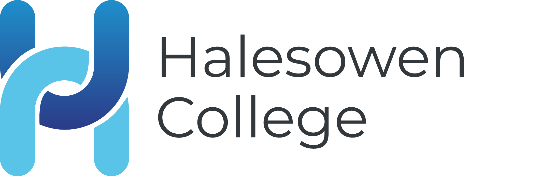 Person SpecificationJob Title Lecturer/Trainee lecturerin businessCRITERIAESSENTIALDESIRABLEMETHOD OF ASSESSMENTQualifications:Qualifications:Qualifications:Qualifications:Have a degree or relevant qualification at level 4 or above   üApplication FormPossess a teaching qualification on appointmentüApplication FormExperience and Knowledge:Experience and Knowledge:Experience and Knowledge:Experience and Knowledge:Experience of teaching within a FE environmentüApplication Form InterviewHave experience delivering BTEC at Level 2 or Level 3 üApplication FormPresentationYou should have relevant vocational experience in a Business or related and relevant work experienceüApplication Form Interview PresentationExperience delivering the 2016 suite of L3 BTEC qualificationsüApplication Form InterviewExperience of delivering A Level BusinessüApplication Form InterviewExperience of being a course leader for a vocational qualification at Level 3üApplication Form InterviewSkills and Attributes: Skills and Attributes: Skills and Attributes: Skills and Attributes: Excellent IT skillsüApplication FormInterview PresentationAble to contribute to the organisational aspects of the curriculum areaüInterviewExcellent written and oral communication skillsüApplication Form Interview PresentationAbility to meet deadlines and work under pressure	üInterviewAbility to implement change and keep up with curriculum developmentsüInterviewKnowledge and understanding of future developments in 14 – 19 years’ education	üInterviewAbility to contribute to a creative team and work flexibly, taking responsibility for performanceüInterview